Анкета для родителей «Качество питания в школе»Интересовались ли Вы меню школьной столовой?   ׁ Да   ׁ Нет2) Удовлетворены ли Вы санитарным состоянием столовой?    ׁ Да    ׁ Нет3) Удовлетворены ли Вы качеством приготовления пищи?      ׁ Да      ׁ Нет4) Считаете ли Вы рациональным организацию горячего питания в школе?        ׁ Да ׁ Нет 5) Удовлетворяет ли Вас система организации питания в школе?       ׁ Да      ׁ Нет 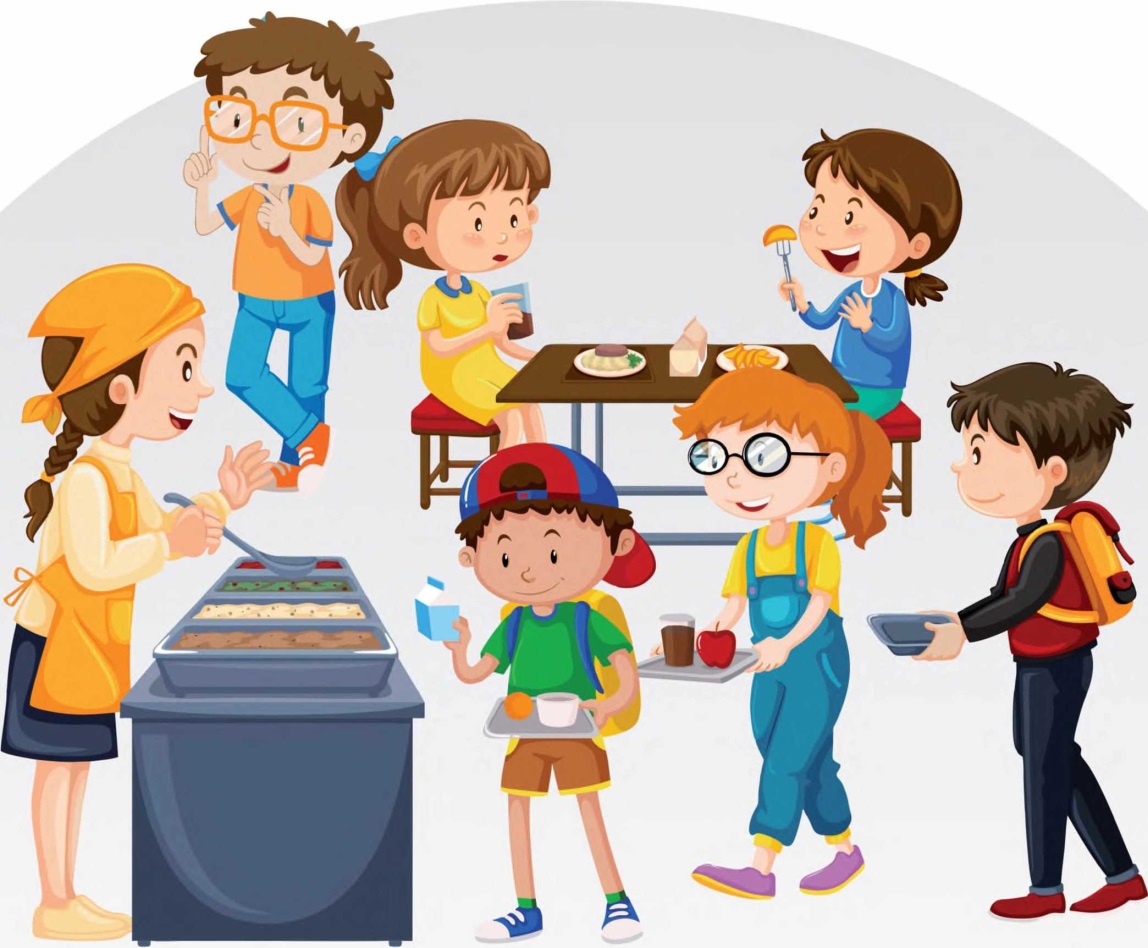 